Call for Workshop Proposals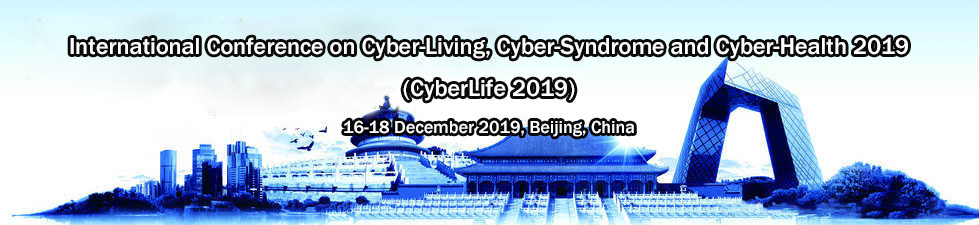 The International Conference on Cyber-Living, Cyber-Syndrome and Cyber-Health 2019 ( CyberLife 2019 ) will be held in Beijing, China, during December 16-18, 2019 ( http://www.cybermatics.org/CyberCon/CyberLife2019/ ). In addition to technical sessions, the program will also include a set of workshops. The goal of the workshops is to explore emerging research topics, and to provide a forum for authors to present early research results on those topics. Workshop papers are expected to focus on more specific research areas than those in the main conference. Workshop organizers are responsible for forming program committees, circulating Call for Papers, organizing submissions and reviews as well as planning the final programs. CyberLife 2019 workshop co-chairs will assist the workshop organizers in organizing workshops and ensure their quality and success. The registration fees for workshops will be determined by the conference (not the workshop itself), which will be paid to the conference directly. The conference will provide workshop facilities including the working notes printing, the meeting room, coffee break, lunch, proceedings, etc.Proposal SubmissionA workshop proposal, should provide the following information:Title, scope and topics of the workshopThe short bios of the key organizers and their experience on conference/ workshop organizationTentative list of program committee membersThe procedure for selecting papers, plans for dissemination (e.g., how to advertise and special issues of journals), and the expected number of participantsPast history of the workshop if any (where held, number of papers, number of participants)* Previously organized workshops do not need to send the abovementioned information, just send the link of the previously organized workshopWorkshop organizers should send their workshop proposals to Sahraoui Dhelim (sahraoui.dhelim[AT]]hotmail.com).The notification of acceptance for workshop proposals will be made shortly after the deadline. Please include in the email subject "CyberLife 2019 Workshop Proposals". Workshop important datesProposal due: July. 31, 2019Proposal notification: Within one week after proposal submission Submission & notification dues: To be decided by individual workshop Camera ready version due: October 15, 2019